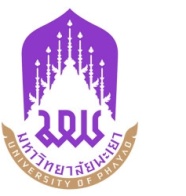 บันทึกข้อความหน่วยงาน	สถาบันนวัตกรรมและถ่ายทอดเทคโนโลยี งาน...................... โทร.  …………………..ที่  อว 7339.xx/	วันที่        เรื่อง  ขออนุมัติขยายระยะเวลาการคืนเงินยืมทดรองจ่ายเรียน  อธิการบดี	ตามบันทึกข้อความที่ อว 7339.xx/............ ลงวันที่....................เรื่อง...........(หนังสือบันทึกข้อความยืมเงิน)..............มีระยะเวลาดำเนิน ...โครงการ/กิจกรรม/เดินทางไปปฏิบัติงาน... ระหว่างวันที่................ถึงวันที่................ประจำปีงบประมาณ ................. ให้กับข้าพเจ้า...............(ผู้รับผิดชอบโครงการ)........... ตำแหน่ง..................งาน.................... สัญญายืมเงินเลขที่.................เป็นจำนวนเงิน................บาท (........ตัวอักษร.............) โดยครบรอบกำหนดชำระเงินยืมในวันที่.......................นั้น 	เนื่องจาก.....(ชี้แจงเหตุผล)............................................... จึงขออนุมัติขยายระยะเวลาการคืนเงินยืมทดรองจ่าย จำนวน ......(15 วัน หรือ 30 วัน)...... วันโดยจะคืนเงินยืมภายในวันที่.......................................	จึงเรียนมาเพื่อโปรดพิจารณาอนุมัติด้วย จะขอบคุณยิ่ง ลงชื่อ....................................................       (.................................................)ผู้ยืมเงินวันที่………./………./……….ลงชื่อ....................................................      (...................................................)หัวหน้างานวันที่………./………./………เรียน อธิการบดี เพื่อโปรดพิจารณาอนุมัติ ความเห็นอื่น ๆ...............................ลงชื่อ....................................................(..........................................................)หัวหน้าสำนักงานวันที่………./………./………. อนุมัติ ความเห็นอื่น ๆ........................................................................................................ลงชื่อ....................................................(..........................................................)..........................................................วันที่………./………./……….